si Vás dovolujeme pozvat na seminářSociální ochrana – základní možnosti a dilemata sociálního pracovníka obceakreditace MPSV: Sociální ochrana – základní možnosti a dilemata sociálního pracovníka obce akreditace MPSV č.: A2021/0844-SP (6. hodin) akreditace MVČR: Sociální ochrana – základní možnosti a dilemata sociálního pracovníka obce (videokurz) AK/PV-768/2021 (6. hodin)Cílem kurzu je Naučit absolventy se orientovat v legislativní oblasti sociální práce.  Umožnit absolventům projít kompetence své sociální práce.Umožnit absolventům porozumět zásadám práce veřejného opatrovníka.Pomoci absolventům uvědomit si potřeby odbornosti a vzdělávání v rámci své profese.Umožnit absolventům lepší orientaci v tom, koho v rámci sociální sítě oslovit při sociální práci s cílovými skupinami.OBSAH: ÚvodPředstavení lektora a struktury seminářeLegislativa a činnosti sociálního pracovníka obceVymezení kompetencí dle legislativy Výčet činností sociálního pracovníka Cílové skupinyAktuální informace využitelné v poradenství Sociální práce x veřejné opatrovnictvíRozdíly vyplývající z legislativy Činnosti veřejného opatrovníkaČinnosti sociálního pracovníkSociální pracovník a výkon jeho povoláníOdborná způsobilost pro výkon povoláníDalší vzdělávání, zkoušky odborné způsobilosti Možnosti jeho platového zařazeníSpolupráce s aktéry v rámci sociální sítě se zaměřením na:Seniory Osoby bez přístřeší Osoby s dluhyKazuistiky, modelové situaceZávěrShrnutí probrané problematiky, diskuse.Součástí ceny je osvědčení o absolvování semináře, materiály k tématu v elektronické podobě. Jak se přihlásit:  	Zaplaťte účastnický poplatek a vyplňte přihlašovací formulář, prostřednictvím našich webových stránek www.topseminare.cz . Úředníci ÚSC mohou realizovat platbu za seminář až po obdržení faktury po semináři. Nejasnosti a dotazy rádi vyřídíme telefonicky či emailem (kontakty viz výše nebo na webových stránkách). Ve lhůtě tři dny a méně před konáním akce není možné zrušit účast na semináři. Kdykoli je možné nahlásit náhradníka na info@topseminare.cz. Zaplacení a smluvní podmínky: Úhradu semináře proveďte na náš účet č. 5000500032/5500 Raiffeisen Bank, neopomeňte uvést správný variabilní symbol. Daňový doklad obdrží účastníci v den konání semináře. V případě neúčasti se vložné nevrací, ale je možné poslat náhradníka.              TOP Semináře s.r.o.,Vzdělávací agenturaAkreditace programů MPSV a MV ČRZátiší 476/12, Ostrava – Svinov, 721 00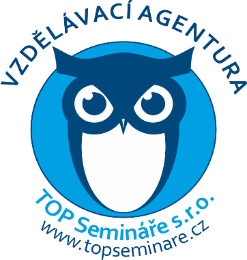 IČ: 06546897 Mobil:602 707 481, E-mail: info@topseminare.czvíce informací na: www.topseminare.czSociální ochrana – základní možnosti a dilemata sociálního pracovníka obceSociální ochrana – základní možnosti a dilemata sociálního pracovníka obceAkreditace: MPSV: MPSV č.: A2021/0844-SP (6. hodin) online
MVČR: (videokurz) AK/PV-768/2021 (6. hodin)Variabilní symbol: 2024801Přednáší: Mgr. Zdeněk Živčák, MPA linkedin.com/in/zdenek-zivcak(Odborný lektor s bohatou praxí v dané oblasti, vedoucí odboru sociálních věcí a zdravotnictví Statutárního města Ostrava)Termín konání: 22.8. 2024 (čtvrtek) od 8,00 hod. (prezence od 7,30hod – 8,00 hod.)
Místo konání: ONLINECena:1 790 Kč / osobaOrganizace: TOP. Semináře s.r.o.  IČ: 06546897